«Большая игротека»Театрализованные игры Театрализованная игра по сказке «Курочка Ряба». Цель:  Развитие творческих способностей у ребёнка посредством театрализованных игр. Развивать умение ребёнка быть доброжелательным зрителем, дослушать взрослого. Вызвать эмоциональный отклик. Материал: Настольный театр резиновых игрушек, «Чудесный мешочек»,  Декорация для показа сказки.Ход игры: Ребёнок достаёт из «Чудесного мешочка» персонажей сказки (в нужный момент), взрослый рассказывает и показывает сказку, побуждая ребёнка повторять несложные фразы сказки. При повторной игре можно игрушки оставить в руках у ребёнка и предложить ему самому стать героем сказки, и сыграть роль персонажа.(с помощью взрослого). Театрализованная игра по сказке «Колобок».Цель: Развитие творческих способностей у ребёнка посредством театрализованных игр. Закреплять в речи названия животных и их признаков; расширять активный словарь: круглый, румяный, рыжая и хитрая, косолапый и т. д. Материал: Любой театр настольный, декорации к показу сказки. Ход игры: Ребёнок достаёт из «Чудесного мешочка» персонажей сказки (в нужный момент), родитель рассказывает и показывает сказку. Побуждать ребёнка повторять несложные фразы сказки. При повторной игре можно игрушки оставить в руках у ребёнка и предложить ему самому стать героем сказки, и сыграть роль персонажа. (с помощью взрослого). Игра в сказку «Теремок».Цель: Развитие творческих способностей у ребёнка, посредствам театрализованных игр.Оборудование:Маски героев сказки, книжка с текстом сказки, плоскостной театр (ковролин).Предварительная работа:Рассматривание иллюстраций, чтение сказки, показ настольного театра.Ход игры.Взрослый: «Давай сегодня поиграем в театр и покажем сказку «Теремок». А кто герои сказки? (ответ). Кто будет мышкой? А теперь надо построить теремок. Всё готово, начинаем наш спектакль.Взрослый: «Стоит в поле теремок. Он не низок не высок. Вот по полю мышка бежит, увидела теремок и стучит».Взрослый:Дружно жили не тужилиПечку в домике топилиМишка домик развалилЧуть друзей не раздавилЗвери плачут и грустят.Медведь.Друзья не переживайте давайте вместе построим новый теремок.Взрослый.Стоит в поле теремокОчень, очень он высокБез веселья здесь нельзя,В теремке живут друзья.Вот и сказки конец, а кто слушал и смотрел, молодец.Игры–стихи.Цель: учить ребёнка обыгрывать литературный текст, поддерживать стремление самостоятельно искать выразительные средства для создания образа, используя движение, мимику, позу, жест.Взрослый читает стихотворение, ребёнок имитируют движения по тексту:Вместе.Кот играет на баяне, Киска — та на барабане,Ну, а Зайка на трубе. Поиграть спешит тебе.Если станешь помогать. Будем вместе мы играть. (Л.П.Савина.)Туча.Туча по небу плывет,И грозу с собой несет.Ба-ба-бах! Гроза идет!Ба-ба-бах! Слышны удары!Ба-ба-бах! Грохочет гром!Ба-ба-бах! Нам страшно стало!Мы скорей все в дом идем. И грозу мы переждем.Показался солнца лучик. Солнце вышло из-за тучи.Можно прыгать и смеяться. Тучи черной не бояться!Дружный круг.Если вместе соберемся,Если за руки возьмемся,И друг другу улыбнемся,Хлоп-хлоп! Топ-топ!Прыг-прыг! Шлеп-шлеп!Прогуляемся, пройдемся,Как лисички… (мышки, солдаты, старушки)Мое настроение.Настроение мое каждый день меняется,Потому что каждый день что-нибудь случается!То я злюсь, то улыбаюсь,То грущу, то удивляюсь,То, бывает, испугаюсь!То бывает посижу,помечтаю, помолчу!УмываемсяКран откройся. Нос умойся,Воды не бойся! Лобик помоем,Щечки помоем. Подбородочек,Височки помоем. Одно ухо, второе ухо —Вытрем сухо! Ой, какие мы чистенькие стали!А теперь пора гулять. В лес пойдем мы играть,А на чем поедем— вы должны сказать. (Самолет, трамвай, автобус, велосипед.) Стоп! Дальше ехать нам нельзя,Шины лопнули, друзья. Будем мы насос качать,Воздух в шины надувать. Ух! Накачали.
Кошки-мышкиЭта ручка — Мышка,Эта ручка — Кошка,В кошки-мышки поигратьМожем мы немножко. Мышка лапками скребет,Мышка корочку грызет. Кошка это слышитИ крадется к Мыши. Мышка, цапнув Кошку,Убегает в норку. Кошка все сидит и ждет:«Что же Мышка не идет?»Зверята.Цель: формировать у ребёнка навыки звукоподражания.Взрослый даёт ребёнку шапочки зверей и говорит: «Я буду читать стихотворение о разных животных, а ты будешь изображать изображать, как эти животные разговаривают».Все пушистые цыплятки,Любопытные ребятки.Мама спросит: «Где же вы?»Цыплята скажут: «Пи-пи-пи!»Курочка-хохлатушка по двору гуляла,Деток созывала: «Ко-ко-ко, ко-ко-ко,Не ходите далеко!»Ходит по двору петух,Аж захватывает дух.Как увидит он зерно,Закричит: «Ку-ка-ре-ку!»Вышел котик погулять,Решил цыпленка напугать.Стал подкрадываться сразуИ мяукнул громко: «Мяу!»Ловко прыгает лягушка,У ней толстенькое брюшко,Выпученные глаза,Говорит она: «Ква-ква!»Настольные игрыУпражнения с разрезными картинкамиВозьмите картинку с нарисованным на ней хорошо знакомым ребенку предметом. Разрежьте эту картинку на две части и попросите ребенка соединить эти части вместе, угадать, что это за предмет.Если у ребенка это задание не получается, приготовьте две одинаковые предметные картинки, одна из которых разрезана на две части.Дайте ребенку разрезанную картинку, покажите ему целую: "Вот, посмотри на эту картинку, на ней нарисован мяч; сложи две части так, чтобы у тебя получилась такая же картинка с мячом".Далее предложите ребенку картинки, разрезанные на 3,4 части.Упражнения для тонкой моторики пальцев и творческих способностей«Рисование». Как можно чаще рисуйте вместе с ребенком. Научите его рисовать домик, человечка, машинку, паровозик и т. д.                                                                      "Лепка"Оторвите маленький кусочек пластилина и покажите ребенку, как можно сделать из него шарик, палочку, кружочек и т. д. Постарайтесь привить ребенку интерес к лепке: это очень важно для его развития.Предложите ребенку слепить из пластилина грибки:"Мы в лесок пойдем, мы грибок найдем.А грибов нет. Их надо слепить из пластилина". Помогайте ребенку."А теперь давай слепим много пирожков и булочек для котика", - говорите вы, читая потешку:Пошел котик на Торжок, Купил котик пирожок, Пошёл котик на улочку, Купил котик булочку.Самому ли есть, Либо Анечке снесть? Я и сам укушу, Да и Анечке снесу."Съел котик и думает, - говорите вы, - чем я друзей угощу? Давай поможем ему и испечем много пирожков и булочек".Упражнения с бусинкамиПодберите разноцветные бусинки и шнуры. Один конец шнура закрепите узелком, чтобы бусинки не соскакивали.Научите ребенка нанизывать бусинки на шнур. Предложите сделать бусы одного цвета для соответствующего платья, кофточки, бантика и т. д.Спросите у ребенка: "Какого цвета это платье, какие бусинки подойдут к этому платью?"Нанизывание бус разного цвета   Сначала предложите ребенку бусы одинаковой формы, размера и двух цветов.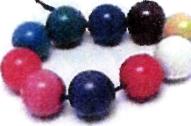   Предложите ребенку поочередно нанизывать бусинки (красный,    зеленый, красный, зеленый ит. д.).  Далее предлагайте бусы других цветовых сочетаний.Упражнения с матрешкойДля многих детей третьего года жизни упражнения с матрешкой считаются трудновыполнимыми (их деятельность носит хаотичный характер: они хватают то одну, то другую деталь, бросают ее, пытаются силой затолкать большую матрешку в меньшую и т. д.)В этом случае следует вернуться к этому упражнению для детей предыдущего возрастного периода.Проявляйте терпение, действуйте постепенно, начиная с матрешки с одним вкладышем. (Вместо матрешек можно заниматься с любыми предметами различной величины, которые можно вкладывать одна в другую: кастрюли с крышками, баночки, коробки и т. д.)Очень важно, чтобы ребенок овладел действиями с предметами, отличающимися по величине; с психологической точки зрения это свидетельствует о хорошем развитии восприятия, обогащении сенсорного опыта, зрительно-двигательной координации, повышении мышечной чувствительности, развитии тонкой моторики и т. д.Упражнения с доскамиУже знакомый вам игровой материал в виде досок с прорезями становится все более сложным.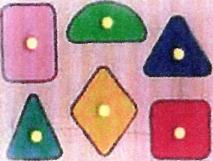 Для ребенка третьего года жизни используется доска с двумя заданными сенсорными свойствами - величины и формы - из четырех возможных (большие и малые круги, большие и малые квадраты).Сначала предложите ребенку правильно закрыть вырезанными фигурами одну доску. Если ребенок легко справляется с этим заданием, предлагаете ему выполнить упражнение с двумя досками (при этом две доски просто присоединяются друг к другу). В случае успешного выполнения и этого задания предлагайте ребенку другие виды .Игры с мячом на развитие моторикии основных физических качествПредложите ребенку поиграть с мячом: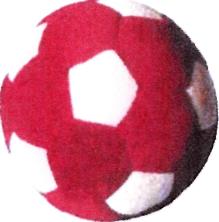 Бросать мяч вверх и ловить двумя руками.Ударить мячом об пол, чтобы он отскочил повыше.Ударить по мячу ногой - у кого дальше укатится.- Бросать мяч друг другу и ловить.-	Попасть мячом в коробку, увеличивая постепенно расстояние
(двумя руками, правой рукой, потом левой).Тихонько катните мяч вперед, а ребенок должен обогнать его.Катнуть мяч так, чтобы он попал между ножками стула (двумя руками, правой рукой, левой рукой, ногами - одной, потом другой).Дидактические игры 1. Д/И «Спрячь игрушку (картинку)».Цель: учить соотносить форму предметов. Развивать внимание.Материал: коробки с крышками разных форм (круглые, квадратные, многоугольные), мелкие игрушки или картинки.Ход игры.     Взрослый раскладывает на столе  2 коробки и крышки к ним. Показывает ребёнку маленькую игрушку или картинку, которую можно положить в коробку и говорит, что нужно спрятать игрушку, а потом найти её. Взрослый учит ребёнка подбирать крышки путём проб. При повторном проведении игры пары коробок меняются, а количество их увеличивается до 3-6.2. Д/И «Чей домик?».Цель: учить соотносить плоскостную и объёмную формы в практическом действии с предметами. Развивать внимание.Материал: Четыре коробки из плотного материала, в каждой из них по одной прорези (круглая, квадратная, треугольная, прямоугольная), объёмные геометрические формы (шар, куб, кирпичик, треугольная призма), по размеру подходящие к прорези.Ход игры.Взрослый ставит на стол одну из коробок, например, с круглым отверстием, кладёт около неё шар и кубик и говорит ребёнку, что сейчас они узнают, чей это домик, что в нём должно находиться: шарик или кубик? Предлагает ребёнку протолкнуть в отверстие одну из форм. Побуждает ребёнка примерить ту или иную форму к отверстию. В дальнейшем форма коробок меняется, увеличивается их количество до 3 - 5. Надо помнить, что при выполнении задания результат должен быть закреплён словом родителя: «Правильно ты подобрал форму, здесь должен находиться шарик (кубик, кирпичик)3. Д/И «Найди свою пару».Цель: учить воспринимать плоскостную форму. Осуществлять выбор по образцу, проверять его с помощью наложения; продолжать развивать у ребёнка внимание.Материал: 2 одинаковых комплекта одинакового цвета геометрических форм.Ход игры.Ребёнку дают по одной форме из комплекта. Ребёнок ищет пару взятой форме. Свой выбор он проверяет путём наложения карточек друг на друга и обведение формы по контуру. 4. Д/И «Беги ко мне».Цель: продолжать учить выбору формы по образцу. Развивать внимание.Материал: флажки   одного   цвета, но   разной   формы (квадратные, прямоугольные и треугольные).Ход игры.Ребёнку раздают флажки: - квадратные, треугольные, прямоугольные.  Родитель поднимает один из флажков, ребёнок должен найти такой же.5.Д/И «Найди цветок для бабочки».Дидактическая задача: продолжать закреплять название цвета, ориентируясь на их однородность и неоднородность. Развивать восприятие цвета, внимание.Материал: 4 крупных цветка выполненных из картона (синий, красный, зелёный, жёлтый) - для наборного полотна; 6 плоскостных фигурок бабочек такой же окраски, как и цветы и меньших размеров трафареты с изображением цветов и бабочек.  Ход игрыВзрослый расставляет цветы четырёх цветов и показывает бабочек, объясняет, что бабочки хотят найти свои цветы - сесть на такой цветок, чтобы их не было видно. Нужно помочь бабочкам спрятаться, обращать внимание на цвет, чтобы он совпадал с цветом цветка. Затем ребёнок достаёт из конвертов бабочек и цветы и выполняет задание.В конце игры взрослый просит ребёнка назвать цвета и показать их: «Жёлтая бабочка села на жёлтый цветок, синяя на синий и т. д. Они спрятались, их не видно».Электронные ресурсы для организации игр на развитие мелкой моторики ребенка в домашних условиях Электронные ресурсы для организации игр на развитие крупной моторики ребенка в домашних условиях Упражнение 1. «Пальчики здороваются»ID 6005920https://uchebnik.mos.ru/moderator_materials/material_view/atomic_objects/6005920Упражнение 2. «Коза – корова»ID 6006401https://uchebnik.mos.ru/moderator_materials/material_view/atomic_objects/6006401Упражнение 3. «Два-три, три-четыре»ID 6006498https://uchebnik.mos.ru/moderator_materials/material_view/atomic_objects/6006498Упражнение 4. «Два-три, три-четыре, четыре-пять»ID 6006695https://uchebnik.mos.ru/moderator_materials/material_view/atomic_objects/6006695Упражнение 5. «Собачки и кошечки»ID 6006740https://uchebnik.mos.ru/moderator_materials/material_view/atomic_objects/6006740Упражнение 6. «Шаги»ID 6006777https://uchebnik.mos.ru/moderator_materials/material_view/atomic_objects/6006777Упражнение 7. «Стол – стул»ID 6006886https://uchebnik.mos.ru/moderator_materials/material_view/atomic_objects/6006886Упражнение 8. «Лезгинка»ID 6007722https://uchebnik.mos.ru/moderator_materials/material_view/atomic_objects/6007722Упражнение 9. «Нос – ухо»ID 6007773https://uchebnik.mos.ru/moderator_materials/material_view/atomic_objects/6007773Упражнение 10. «Швейная машинка»ID 6007827https://uchebnik.mos.ru/moderator_materials/material_view/atomic_objects/6007827Упражнение 1. «Снизу вверх, сверху вниз»ID 6007982https://uchebnik.mos.ru/moderator_materials/material_view/atomic_objects/6007982Упражнение 2. «Рука догоняет руку – 1»ID 6016053https://uchebnik.mos.ru/moderator_materials/material_view/atomic_objects/6016053Упражнение 3. «Рука догоняет руку – 2»ID 6016126https://uchebnik.mos.ru/moderator_materials/material_view/atomic_objects/6016126Упражнение 4. «Рука догоняет руку – 3»ID 6016398https://uchebnik.mos.ru/moderator_materials/material_view/atomic_objects/6016398Упражнение 5. «Перекрёстные шаги»ID 6016546https://uchebnik.mos.ru/moderator_materials/material_view/atomic_objects/6016546Упражнение 6. «Перекрёстные шаги с локотками»ID 6016759https://uchebnik.mos.ru/moderator_materials/material_view/atomic_objects/6016759Упражнение 7. «Цыганочка»ID 6016783https://uchebnik.mos.ru/moderator_materials/material_view/atomic_objects/6016783Упражнение 8. «Перекрёстные прыжки – 1»ID 6016839https://uchebnik.mos.ru/moderator_materials/material_view/atomic_objects/6016839Упражнение 9. «Перекрёстные прыжки – 2»ID 6016903https://uchebnik.mos.ru/moderator_materials/material_view/atomic_objects/6016903Упражнение 10. «Пила»ID 6017013https://uchebnik.mos.ru/moderator_materials/material_view/atomic_objects/6017013